23/2/14  Tree labellingFor those, like me, who have difficulty in recognising and remembering common tree names, let alone botanical ones, I am trialling a labelling system as below.Having had a home laminator for a while, I recently found that the local Office Works stock packets of 100 laminating pouches, basically for business cards (54 x86mm external) that I have used to make the labels below.Having typed up a list of labels on A4 paper as below, I cut them out and laminated them one by one, then nailed them to the tree or hung them by a loop of wire. I don’t know how fast they will deteriorate or fade, but the act of typing, making and putting them up is itself a good memory exercise and will be useful in the future for checking accuracy and recognition. I know there will be spelling errors, but better miss-spelt than unknown! How far I extend the quantity of labels will depend on their rate of deterioration and my patience – John Kubale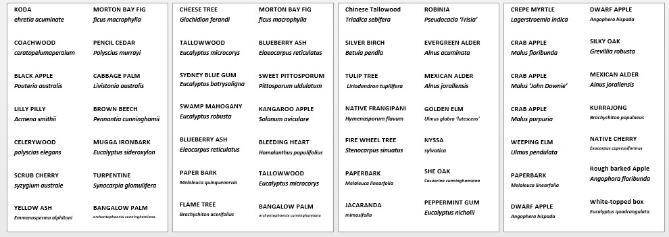 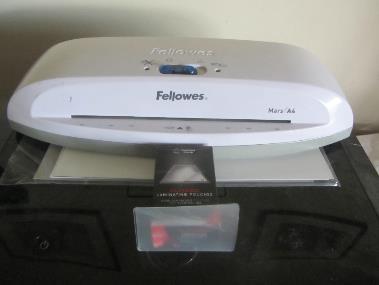 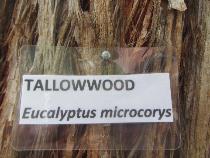 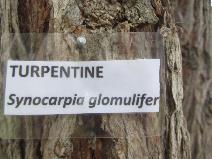 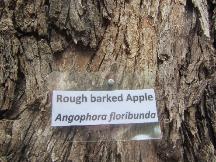 